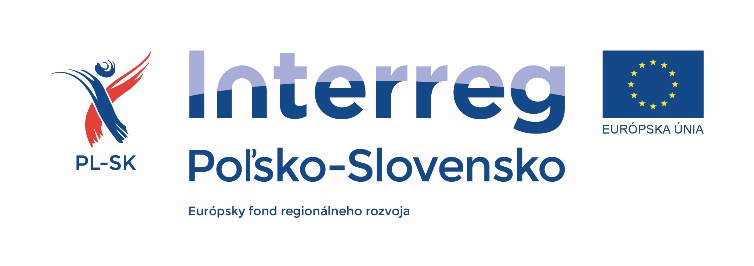 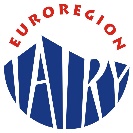 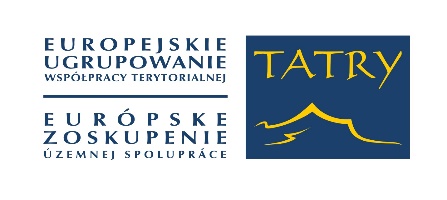 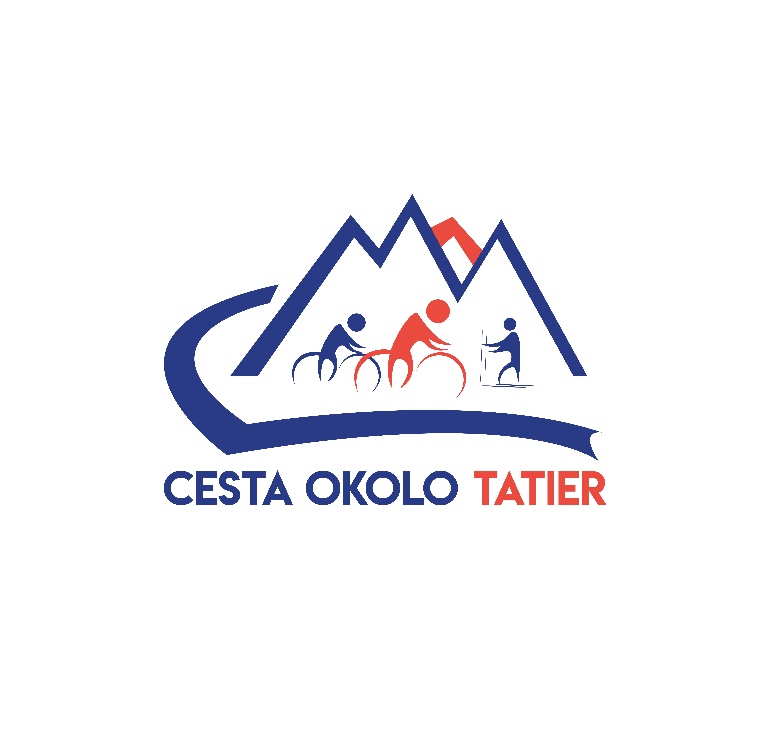 FORMULÁR PRIHLÁŠKYDO SYSTÉMU ODPORÚČANIA 
prIAZNIVÝCH miesT NA CESTE OKOLO TATIER* Povinné políčkoÚDAJE TÝKAJÚCE SA OBJEKTUŠTANDARDY PRIAZNIVÉHO MIESTA NA CESTE OKOLO TATIER, KTORÉ OBJEKT SPĹŇAVYHLÁSENIAVyhlásenie o oboznámení sa s Pravidlami*Vyhlasujem, že som sa oboznámil/a s „Pravidlami systému odporúčania Priaznivých miest na Ceste okolo Tatier“.Vyhlásenie o pravdivosti informácií uvádzaných vo formulári*Vyhlasujem, že informácie uvádzané vo formulári zodpovedajú aktuálnemu skutočnému stavu a že sú mi známe následky stanovené v Občianskom zákonníku v súvislosti s uvádzaním nepravdivých informácií vo formulári prihlášky. Vyhlásenie o súhlase so spracúvaním marketingových údajov*Týmto súhlasím so spracúvaním marketingových údajov uvedených v tomto formulári na účely implementácie systému odporúčaní Priaznivých miest na Ceste okolo Tatier.Vyhlásenie o súhlase s podmienkami spolupráce uvedenými v V. kapitole Pravidiel*Týmto vyhlasujem, že v termíne 14 dní od získania odporúčania ako Priaznivé miesto na Ceste okolo Tatier na svojej webovej stránke zverejním baner s informáciou o tom, že som účastníkom systému PM a aktívny odkaz alebo baner odkazujúci na stránku www.szlakwokoltatr.eu / www.cestaokolotatier.euPríloha – fotografie objektu* Zaväzujem sa, že pošlem maximálne 5 fotografií objektu. Vyhlásenie o autorských a majetkových právach k zaslaným fotografiám*Vyhlasujem, že mám autorské a majetkové práva k poskytnutým fotografiám objektu. Poskytnutie fotografií neporušuje práva iných osôb, najmä autorské práva. Tretím osobám neprislúchajú práva k týmto fotografiám v súlade so zákonom zo 4. februára 1994 o autorskom práve a právach súvisiacich s autorským právom (úplne znenie Dz.U. z roku 2016, pol. 666 v znení neskorších predpisov)Vyhlásenie o súhlase so spracúvaním osobných údajov*Prevádzkovateľom údajov je organizátor systému Priaznivých miest na Ceste okolo Tatier, čiže Európske zoskupenie územnej spolupráce TATRY s r.o. (EZÚS TATRY) so sídlom v Nowom Targu, ul. Sobieskiego 2.Prevádzkovateľ v súlade s čl. 37 ods. 1 písm. a) GDPR určil zodpovednú osobu, s ktorou môžete komunikovať prostredníctvom elektronickej pošty: info@euwt-tatry.euCieľom spracúvania Vašich osobných údajov zo strany Európskeho zoskupenia územnej spolupráce s r.o. je implementácia a prevádzkovanie systému Priaznivých miest na Ceste okolo Tatier. Osobné údaje sa budú spracúvať elektronicky v IT systémoch a v papierovej forme. Vaše osobné údaje sa môžu v presne určených situáciách na základe právnych predpisov alebo na základe podpísaných zmlúv o zverení spracúvania a pri dodržaní vysokých bezpečnostných štandardov poskytnúť osobám oprávneným Prevádzkovateľom, subjektom oprávneným na základe právnych predpisov, orgánom Programu cezhraničnej spolupráce Interreg V-A Poľsko-Slovensko 2014 – 2020, subjektom podnikajúcim v bankovom sektore, prevádzkovateľovi poštových alebo kuriérskych služieb a subjektom, ktoré poskytujú archívne, IT a komunikačné služby. Údaje, ktorých rozsah tvoria verejne dostupné informácie, sa budú poskytovať každému, kto má záujem o takú informáciu, alebo sa zverejnia na webových stránkach EZÚS TATRY.Vaše osobné údaje sa budú uchovávať do času odvolania Vášho súhlasu, v období vyplývajúcom z právnych predpisov týkajúcich sa archivácie, zo špeciálnych predpisov alebo z Občianskeho zákonníka.Základom pre spracúvanie Vašich osobných údajov je Váš slobodný súhlas.Máte právo na prístup k obsahu Vašich osobných údajov, máte právo požadovať ich opravu, vymazanie alebo obmedzenie ich spracúvania, právo namietať proti spracúvaniu a právo na prenosnosť údajov.Máte právo kedykoľvek zrušiť súhlas, pričom tento úkon nemá vplyv na súlad s právnymi predpismi spracúvania, ktoré prebiehalo na základe súhlasu pred jeho zrušením.Máte právo podať sťažnosť v prípade, že zistíte, že spracúvanie Vašich osobných údajov porušuje predpisy GDPR. Sťažnosť sa podáva predsedovi Úradu ochrany osobných údajov.Vaše osobné údaje sa nebudú využívať na automatizované rozhodovanie vrátane profilovania, o ktorých hovorí čl. 22 GDPR.V súlade s čl. 6 ods. 1 písm. a všeobecného nariadenia o ochrane osobných údajov z 27. apríla 2016 (Úradný vestník EÚ L 119 z 4. 5. 2016 (GDPR) súhlasím so spracúvaním mojich bežných osobných údajov (meno a priezvisko, adresa objektu, adresa elektronickej pošty, telefón) Prevádzkovateľom na účely implementácie a prevádzkovania systému Priaznivých miest na Ceste okolo Tatier na webovej stránke www.szlakwokoltatr.eu / www.cestaokolotatier.eu a na účely uvádzania horeuvedených údajov v propagačných materiáloch a ich poskytovania orgánom Programu cezhraničnej spolupráce Interreg V-A Poľsko – Slovensko 2014 – 2020 na propagáciu mikroprojektu a šírenie jeho výsledkov. Vyhlasujem, že som bol/a informovaný/á, že mám právo kedykoľvek odvolať svoj súhlas so spracúvaním osobných údajov. Odvolanie súhlasu nebude mať vplyv na zákonnosť spracúvania vykonávaného na základe súhlasu pred jeho odvolaním.…………………………………………………………..Dátum a čitateľný podpis majiteľa alebo oprávnenej osobyNázov objektu*:Kategória objektu*:(označte, prosím, príslušnú kategóriu)Ubytovacie zariadenie Stravovacie zariadenie Miesto, ktoré sa vyznačuje zvláštnymi kultúrnymi alebo prírodnými hodnotami Turistická atrakcia Turistické služby a služby súvisiace s cestovným ruchom Lokalizácia objektu:Lokalizácia objektu:Kraj*:Prešovský / žilinskýOkres*:Obec/Mesto*:Miejscowość*:PSČ *:Ulica*:Kontaktné údaje:Kontaktné údaje:Adresa webovej stránky objektu alebo profilu v sociálnej sieti:Adresa elektronickej pošty na účely komunikácie*:Kontaktný telefón *:Sezónnosť*:(označte, prosím, príslušnú kategóriu)Celoročný objekt Sezónny objekt(v prípade sezónneho objektu uveďte, prosím, mesiace, v ktorých je objekt otvorený)Vzdialenosť od cyklochodnikov Cesty okolo Tatier:(označte, prosím, príslušnú kategóriu)do 1 kmod 1 km do 5 kmod 6 km do 10 kmPresná vzdialenosť od Cesty v km (uveďte, prosím, skutočnú vzdialenosť, akú musí prejsť cyklista) Kategória „UBYTOVACIE OBJEKTY“:Kategória „UBYTOVACIE OBJEKTY“:Povinné kritériá:Povinné kritériá:možnosť ubytovania na jednu nocmožnosť ubytovania na jednu nocbezpečné, uzamykané a bezplatné uskladnenie bicyklov/bežiek/turistických 
zariadení a batožinybezpečné, uzamykané a bezplatné uskladnenie bicyklov/bežiek/turistických 
zariadení a batožinybezplatné sprístupnenie náradia na základné opravy bicyklov, 
kolieskových korčúľ, bežiek;bezplatné sprístupnenie náradia na základné opravy bicyklov, 
kolieskových korčúľ, bežiek;bezplatná možnosť umyť bicykel/príslušenstvobezplatná možnosť umyť bicykel/príslušenstvomožnosť vyprať a vysušiť odevmožnosť vyprať a vysušiť odevbezplatný prístup k lekárničkebezplatný prístup k lekárničkeDodatočné kritériá (označte, prosím, príslušnú kategóriu – je potrebné splniť minimálne 2 dodatočné kritériá):Dodatočné kritériá (označte, prosím, príslušnú kategóriu – je potrebné splniť minimálne 2 dodatočné kritériá):znalosť poľského jazykamožnosť nabíjania e-bicyklov znalosť anglického/nemeckého/ruského/
iného (akého?) jazyka  prístup k mapám, sprievodcom 
(vo forme bezplatných materiálov 
alebo materiálov určených 
na predaj) zabezpečenie služby požičovne bicyklov/
turistického príslušenstvazabezpečenie prepravy bicyklov/bežiek/batožinyponuka energetických raňajok s nízkym 
obsahom tuku (jogurt, müsli, ovocie ap.) 
alebo prístup ku kuchynskému kútiku 
s možnosťou pripraviť jedlointernetový on-line systém 
rezervácie nocľahovinformácie o okolitej turistickej ponuke a o atrakciáchprístup k Wi-Fi/prístup k počítaču 
na miesteinformácie o verejnej doprave špeciálne ponuky/zľavy 
pre cyklistov a užívateľov 
Cesty okolo TatierKategória „STRAVOVACIE ZARIADENIA“:Kategória „STRAVOVACIE ZARIADENIA“:Povinné kritériá:Povinné kritériá:ponuka teplých jedál vrátane vegetariánskych 
(netýka sa kaviarní, zmrzlinární, cukrární ap.)ponuka teplých jedál vrátane vegetariánskych 
(netýka sa kaviarní, zmrzlinární, cukrární ap.)ponuka nápojov vyhovujúcich potrebám cyklistov, lyžiarov, kolieskových korčuliarov 
vrátane nesýtených nealkoholických nápojov, ovocných a bylinkových čajov, 
ovocných džúsov ponuka nápojov vyhovujúcich potrebám cyklistov, lyžiarov, kolieskových korčuliarov 
vrátane nesýtených nealkoholických nápojov, ovocných a bylinkových čajov, 
ovocných džúsov bezpečné, bezplatné parkovisko pre bicykle alebo úschovňa bicyklov/bežiek/turistického príslušenstva a batožinybezpečné, bezplatné parkovisko pre bicykle alebo úschovňa bicyklov/bežiek/turistického príslušenstva a batožinybezplatné sprístupnenie náradia na základné opravy bicyklov, kolieskových korčúľ, bežiekbezplatné sprístupnenie náradia na základné opravy bicyklov, kolieskových korčúľ, bežiekbezplatný prístup k lekárničke bezplatný prístup k lekárničke Dodatočné kritériá (označte, prosím, príslušnú kategóriu – je potrebné splniť minimálne 2 dodatočné kritériá):Dodatočné kritériá (označte, prosím, príslušnú kategóriu – je potrebné splniť minimálne 2 dodatočné kritériá):znalosť poľského jazykamožnosť nabíjania e-bicyklovznalosť anglického/nemeckého/ruského/
iného (akého?) jazyka prístup k mapám, sprievodcom 
(vo forme bezplatných materiálov
alebo materiálov určených 
na predaj)viacjazyčné menu prístup k Wi-Fi/prístup k počítaču 
na miesteotváracie hodiny po celý deňšpeciálne ponuky/zľavy pre 
cyklistov a užívateľov 
Cesty okolo Tatierinformácie o okolitej turistickej ponuke a o atrakciách Kategória „MIESTA, KTORÉ SA VYZNAČUJÚ VÝNIMOČNÝMI 
KULTÚRNYMI A PRÍRODNÝMI HODNOTAMI“Kategória „TURISTICKÉ ATRAKCIE“Kategória „TURISTICKÉ SLUŽBY A SLUŽBY SÚVISIACE 
S CESTOVNÝM RUCHOM“Kategória „MIESTA, KTORÉ SA VYZNAČUJÚ VÝNIMOČNÝMI 
KULTÚRNYMI A PRÍRODNÝMI HODNOTAMI“Kategória „TURISTICKÉ ATRAKCIE“Kategória „TURISTICKÉ SLUŽBY A SLUŽBY SÚVISIACE 
S CESTOVNÝM RUCHOM“Povinné kritériá:Povinné kritériá:bezpečné, bezplatné parkovisko pre bicykle alebo úschovňa bicyklov/bežiek/turistického príslušenstva a batožinybezpečné, bezplatné parkovisko pre bicykle alebo úschovňa bicyklov/bežiek/turistického príslušenstva a batožinybezplatné sprístupnenie náradia na základné opravy bicyklov, kolieskových korčúľ, bežiekbezplatné sprístupnenie náradia na základné opravy bicyklov, kolieskových korčúľ, bežiekbezplatný prístup k lekárničke bezplatný prístup k lekárničke Dodatočné kritériá (označte, prosím, príslušnú kategóriu – je potrebné splniť minimálne 2 dodatočné kritériá):Dodatočné kritériá (označte, prosím, príslušnú kategóriu – je potrebné splniť minimálne 2 dodatočné kritériá):znalosť poľského jazykamožnosť nabíjania e-bicyklovznalosť anglického/nemeckého/ruského/
iného (akého?) jazyka  prístup k mapám, sprievodcom 
(vo forme bezplatných materiálov
alebo materiálov určených 
na predaj) možnosť umyť bicykel/príslušenstvoprístup k Wi-Fi/prístup k počítaču 
na miesteinformácie o ponuke ubytovania 
a stravovania v okolíšpeciálne ponuky/zľavy pre 
cyklistov a užívateľov 
Cesty okolo Tatierinformácie o okolitej turistickej ponuke a o atrakciáchsprístupňovanie alebo predaj 
cyklistickej alebo turistickej 
výbavyDODATOČNÉ VYBAVENIE/SLUŽBY PONÚKANÉ ZÁKAZNÍKOM – UŽÍVATEĽOM CESTY OKOLO TATIER(označte, prosím, príslušnú kategóriu)DODATOČNÉ VYBAVENIE/SLUŽBY PONÚKANÉ ZÁKAZNÍKOM – UŽÍVATEĽOM CESTY OKOLO TATIER(označte, prosím, príslušnú kategóriu)Stojany na bicykleÚschovňa bicyklov/turistických 
a športových pomôcokKuchynský kútik alebo iné miesto, 
kde si hosť môže sám pripraviť jedloPre rodiny s deťmi(uveďte, aké...)Organizovanie cyklistických výletovBezbariérové vybavenie 
(uveďte, aké...)Informácie o cyklistických výletochBezpečné, neplatené parkovisko 
pre auto – dostupné na čas trvania 
výpravy turistov na Ceste okolo Tatier 
(napr. viac ako 24 hodín)Prijímame platby kartouPre nefajčiarovPreprava bicyklov, športových pomôcok,
batožiny, vozidiel alebo hostí 
na začiatok ďalšej etapy výpravyInformácie o blízkych servisoch, 
predajniach športových potrieb 
alebo predajniach náhradných 
dielov pre bicykle Požičanie bicyklovSpa / FitnessKlimatizáciaPlnohodnotné raňajky pre cyklistovPríprava lunch-boxov  Iné ...(uveďte, aké...)Meno a priezvisko majiteľa alebo oprávnenej osoby*Kontaktný telefón majiteľa alebo oprávnenej osoby*E-mailová adresa majiteľa alebo oprávnenej osoby*Podpis majiteľa alebo oprávnenej osoby*Dátum vyplnenia formulára*